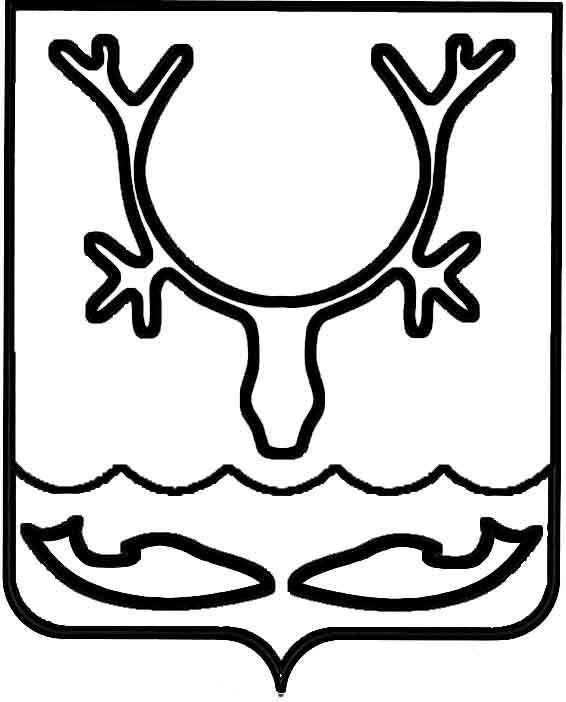 Администрация муниципального образования
"Городской округ "Город Нарьян-Мар"ПОСТАНОВЛЕНИЕО проведении капитального ремонта общего имущества в многоквартирных домах города Нарьян-Мара, собственники помещений                  в которых не приняли решение о проведении капитального ремонта общего имуществаНа основании части 6 статьи 189 Жилищного кодекса Российской Федерации, части 5 статьи 20 Закона Ненецкого автономного округа от 15.07.2013 № 77-оз 
"Об организации проведения капитального ремонта общего имущества 
в многоквартирных домах, расположенных на территории Ненецкого автономного округа", в целях реализации региональной программы капитального ремонта общего имущества в многоквартирных домах, расположенных на территории Ненецкого автономного округа, на 2014 – 2043 годы, утвержденной постановлением Администрации Ненецкого автономного округа от 01.04.2014 № 109-п, Администрация муниципального образования "Городской округ "Город Нарьян-Мар"П О С Т А Н О В Л Я Е Т:1. Принять решение о проведении капитального ремонта общего имущества 
в многоквартирных домах, собственники помещений в которых формируют фонд капитального ремонта на счете регионального оператора и не приняли решение 
о проведении капитального ремонта общего имущества, в сроки, установленные региональной программой капитального ремонта общего имущества 
в многоквартирных домах, расположенных на территории Ненецкого автономного округа, на 2014 – 2043 годы, согласно приложению к настоящему постановлению2. Муниципальному казенному учреждению "Управление городского хозяйства г. Нарьян-Мара" уведомить собственников помещений в многоквартирных домах, указанных в приложении к настоящему постановлению, о принятом решении.3. Контроль за исполнением настоящего постановления возложить 
на заместителя начальника управления жилищно-коммунального хозяйства Администрации муниципального образования "Городской округ "Город Нарьян-Мар" А.Г. Чуклина.4. Настоящее постановление вступает в силу со дня его официального опубликования.Приложениек постановлению Администрации муниципального образования "Городской округ "Город Нарьян-Мар"от 16.11.2023 № 1593Перечень многоквартирных домов, по которым принимается решение о проведении капитального ремонта в рамках реализации региональной программы капитального ремонта общего имущества в многоквартирных домах, 
запланированных к ремонту в 2024 году16.11.2023№1593И.о. главы города Нарьян-Мара Д.В. Анохин№ п/пАдрес многоквартирных домовВиды работ 1г. Нарьян-Мар, ул. имени 60-летия СССР, д. 1Ремонт внутридомовых инженерных систем электроснабжения;ремонт внутридомовых инженерных систем газоснабжения;утепление фасада при проведении работ 
по капитальному ремонту фасада.2г. Нарьян-Мар, ул. имени 
В.И. Ленина, д. 27Ремонт внутридомовых инженерных систем электроснабжения;ремонт внутридомовых инженерных систем газоснабжения;ремонт внутридомовых инженерных систем холодного водоснабжения;ремонт внутридомовых инженерных систем горячего водоснабжения;ремонт внутридомовых инженерных систем теплоснабжения;ремонт крыши.3г. Нарьян-Мар, ул. имени 
В.И. Ленина, д. 37Ремонт внутридомовых инженерных систем электроснабжения;ремонт внутридомовых инженерных систем газоснабжения;ремонт внутридомовых инженерных систем холодного водоснабжения;ремонт внутридомовых инженерных систем горячего водоснабжения;ремонт внутридомовых инженерных систем теплоснабжения.4г. Нарьян-Мар, ул. Первомайская, д. 19, корп. АРемонт внутридомовых инженерных систем электроснабжения;ремонт внутридомовых инженерных систем газоснабжения;ремонт внутридомовых инженерных систем холодного водоснабжения;ремонт внутридомовых инженерных систем горячего водоснабжения;ремонт внутридомовых инженерных систем теплоснабжения;ремонт крыши;ремонт и утепление чердачного перекрытия.5г. Нарьян-Мар, ул. Рабочая, д. 33Ремонт внутридомовых инженерных систем электроснабжения;ремонт внутридомовых инженерных систем газоснабжения;ремонт внутридомовых инженерных систем холодного водоснабжения;ремонт внутридомовых инженерных систем горячего водоснабжения;ремонт внутридомовых инженерных систем теплоснабжения;ремонт внутридомовых инженерных систем водоотведения;ремонт крыши;ремонт и утепление чердачного перекрытия.6г. Нарьян-Мар, ул. Строительная, д. 11Ремонт внутридомовых инженерных систем электроснабжения;ремонт внутридомовых инженерных систем газоснабжения;ремонт внутридомовых инженерных систем холодного водоснабжения;ремонт крыши;ремонт и утепление чердачного перекрытия;утепление фасада при проведении работ по капитальному ремонту фасада.